MESNES VIEW SURGERY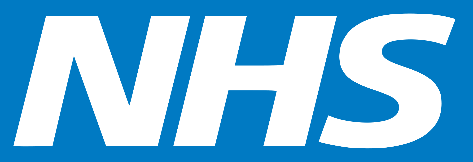 Mesnes StreetWiganWN1 1ST Telephone:	01942 807670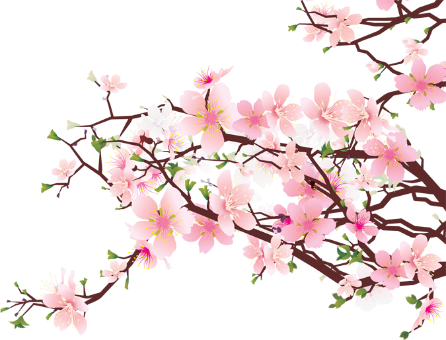 Spring 2024NEWSLETTEREaster Holidays and May Bank HolidaysFriday 29th MarchMonday 1st AprilMonday 6th MayMonday 27th May www.mesnesviewsurgery.co.ukPATIENT ACCESSFollow up Patient Access Survey Results Thank you to all the patients who completed the survey in February.  Surveycomparison with the results from August 2023 :  							Aug 23			Feb 24Getting through to a receptionist            88%				85%on the telephone	 		said it was easy  	             said it was easyUse the Website to look for			58%				62%information 				said it was easy		  said it was easy
Were you satisfied with the 			96%				95%appointment offered 		            were satisfied		              were satisfied Overall experience in making		95%				97%an appointment 			were satisfied 	            were satisfied Overall experience with the			98%				97%Practice 				were satisfied		             were satisfied The practice is very pleased with the results and we feel we have maintained the standard.We have, however, taken note of your comments via the survey or in person regarding the telephone system, and the practice has agreed a contract with a new telephone provider.   We are planning to have the new system installed by the end of June 2024.   Thank you to our Patient Participation Group for carrying out the survey 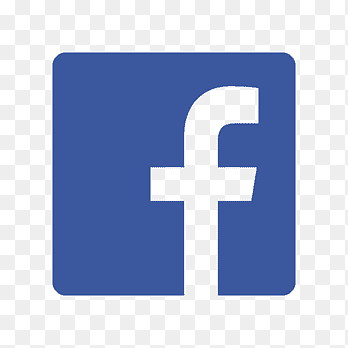 You can now follow us on Facebook 					www.facebook.com/MesnesViewSurgery/Measles OutbreakMeasles cases are increasing in London and the West Midlands and there are concerns this will spread across the country.  It is important to ensure as many people as possible are fully vaccinated against MMR:· The practice is currently contacting parents whose children aged 1-5 years old have not been vaccinated with MMR· Nationally, letters and texts are being sent to patients who are not fully vaccinated with MMR aged 6-25 years.  Please contact the Practice for vaccination or a clinical discussion.Symptoms of Measles		Fever					Sore red eyes					Rash It can be a very serious infection for some peopleComplications are more likely to occur in certain groups including people with weakened immune systems and babies under one year old.  Complications can include chest and ear infections, fits, diarrhoea and   encephalitis (infection of the brain).   Those who develop complications may need to be admitted to hospital for treatment.——————————————————————————————-First Contact Physiotherapist The FCPs can see patients with new problems such as sports injuries, joint and muscle pains.  They can offer advice and support and refer for x-rays and scans if appropriate.You do not need to see a GP first—Gareth is the First Contact Physiotherapist at the practice and has appointments available on Thursdays.      Please speak to a receptionist if you need to book an appointment RECEPTION TIMESThe reception is open to deal with requests for visits, Appointments, collection of repeat prescriptions and general  enquiries during the following hours:- 	Monday                                		08.00 -  18.30         Tuesday			   	08.00 -  18.30Wednesday			  	08.00 -  18.30Thursday			            08.00 -  18.30Friday			        	            08.00 -  18.30……………………………………………………………………………………………….THE NHS APP There is an easier way to access your NHS Services by downloading the NHS APP to your smartphone.You will be able to order repeat medication, choose your nominated pharmacy, check your tests results and view your medical recordsCONTINUED SERVICES AT THE SURGERY   				 BY APPOINTMENTAsthma Clinic					COPD clinic	Diabetic Clinic				Over 75  health assessment          Heart Disease					Phlebotomy Mental Health reviews			Joint injections Post Natal					Dementia reviewsBaby Immunisations 				Learning Disability reviews Cytology 					40-74 annual health check 	                                                  Travel Vaccines/Advice                  Family Planning 			         Counselling	
Diagnostic Services:  ECG.  24 hour BP.   	 by appointment. unable to keep your appointment it is important you let us know. ALL consultations at the surgery are by appointment. ALL consultations at the surgery are by appointment.If you are unable to keep your appointment it is important you let us know so we can offer the appointment to another patient are unable to p your appointment it is important you let us know.